Игра-драматизация «Теремок» (2 младшая группа)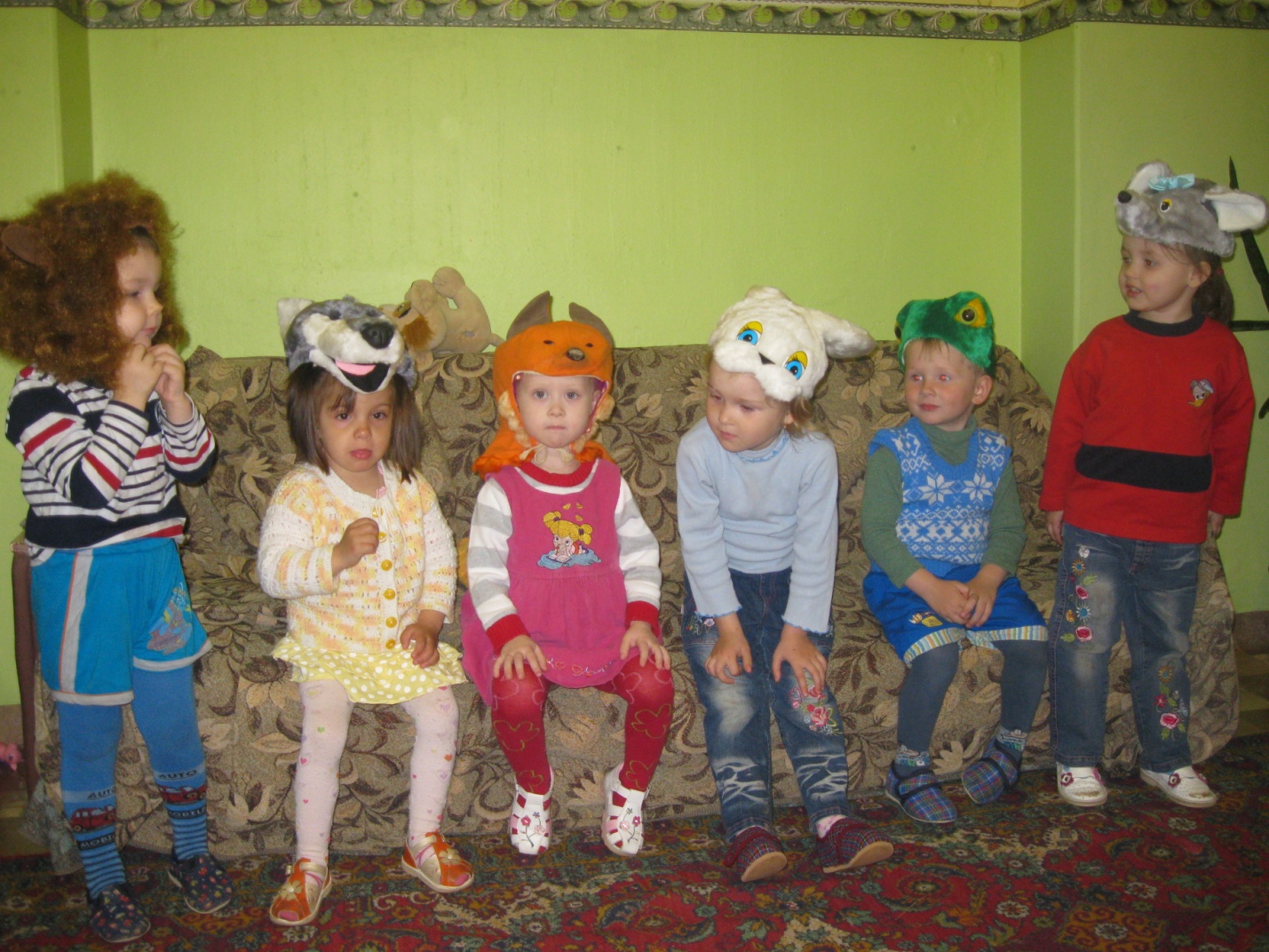 Цель: Учить детей эмоционально и активно воспринимать сказку, участвовать в игре-драматизации, развивать связную речь детей.Задачи: Учить понимать смысл загадок. Вызвать у детей желание использовать слова и выражения из сказки. Формировать умение правильно пользоваться темпом, громкостью (интонацией) речи, отчётливо произносить звуки, слова, фразы. Способствовать развитию навыков выразительной и эмоциональной передачи игровых и сказочных образов: идет медведь,  бегают мышата, скачет зайка. способствовать развитию познавательной, творческой активности, логического мышления, внимания у детей;выявлять творческую одаренность воспитанников;доставить детям радость и удовольствие от драматизации сказки.Воспитывать чувство коллективизма и дружбы.Материал: шапочки мышки, лягушки, зайчика, лисы, волка, медведя. Домик-теремок.                                               Предварительная работа: Рассказывание р.н.с. «Теремок», рассматриваниеиллюстраций к сказке, д/и «Кто как кричит?».                                          Ход занятияI Организационный моментВ-ль загадывает загадку:   Стоит домик расписной,                                             Он красивый такой.                                             По полю зверюшки шли,                                             Остались в доме жить они.                                             Дружно жили, не тужили,                                             Печку в домике топили.                                             Мишка домик развалил,                                             Чуть друзей не раздавил.- О какой сказке идёт речь?Сообщение  темы- Сегодня мы с вами обыграем  сказку «Теремок». Вот волшебный сундучок «Загадаю, ребятки, загадки попробуйте их отгадать, если верной будет отгадка, к нам сказка придет опять». Основная часть: I  этапЕсли в доме заведется,
До продуктов доберется.
Сахар, сыр и корку –
Все утащит в норку! Серая малышка. Кто же это? (Мышка)(достаю шапочку мышки)-  Как пищит мышка? - Кто будет мышкой-норушкой? Каким голосом говорит мышка? (тонким)По земле скачет, а по воде плавает.  (лягушка)  Как квакает лягушка?- Кто будет лягушкой-квакушкой? Каким голосом говорит лягушка? Он любитель грызть морковку,Ест капусту очень ловко,Скачет он то тут, то там,По полям и по лесамСерый, белый и косой,Кто, скажите, он такой? (Заяц)- Кто будет зайчиком-побегайчиком? Как зайчик у нас прыгает?      4. Колючий недотрога живет в чаще лесной иголок очень много, а ниток ни одной? (ёж) – Как еж фыркает? Кто будет ежиком?5.Рыжая плутовка хитрая и ловкая в сарай попала, кур пересчитала.(лиса) Как ходит лиса? - Кто будет лисичкой-сестричкой? Каким голосом говорит лиса?6. Кто зимой холодной, ходит злой голодный. (волк) - Кто будет волчок-серый бочок? Каким голосом говорит волк? (толстым)6. Зимой спит, летом улей ворошит. (медведь)-Кто будет медведем косолапым? Каким голосом говорит медведь? (Обратить внимание детей на  интонацию речи)  Детям раздаются шапочки зверюшек.Физкультминутка:Звериная зарядкаРаз- присядка,                       (присесть)Два – прыжок                        (подпрыгнуть)Это – заячья зарядка     (ладошки на голову - ушки на макушке)А лисята как проснутся      (кулачками протереть глазки)Любят долго потянуться,  (потягивание с отводом рук)Обязательно зевнуть          (зевнуть, прикрывая рот ладонью)Ну и хвостиком вильнуть (движение бёдрами из стороны в сторону)А волчата – спинку выгнуть.    (прогнуться в спине вперёд)И легонечко подпрыгнуть.       (лёгкий прыжок вверх)Ну а мишка косолапый           (руки полусогнуты в локтях)Широко расставив лапы:    (ноги на ширине плеч)То одну, то обе вместе  (переступание с ноги на ногу)Долго топчется на месте (раскачивание из стороны в сторону)А кому зарядки мало – начинают всё сначала! (развести руки в стороны на уровне пояса ладонями вверх)   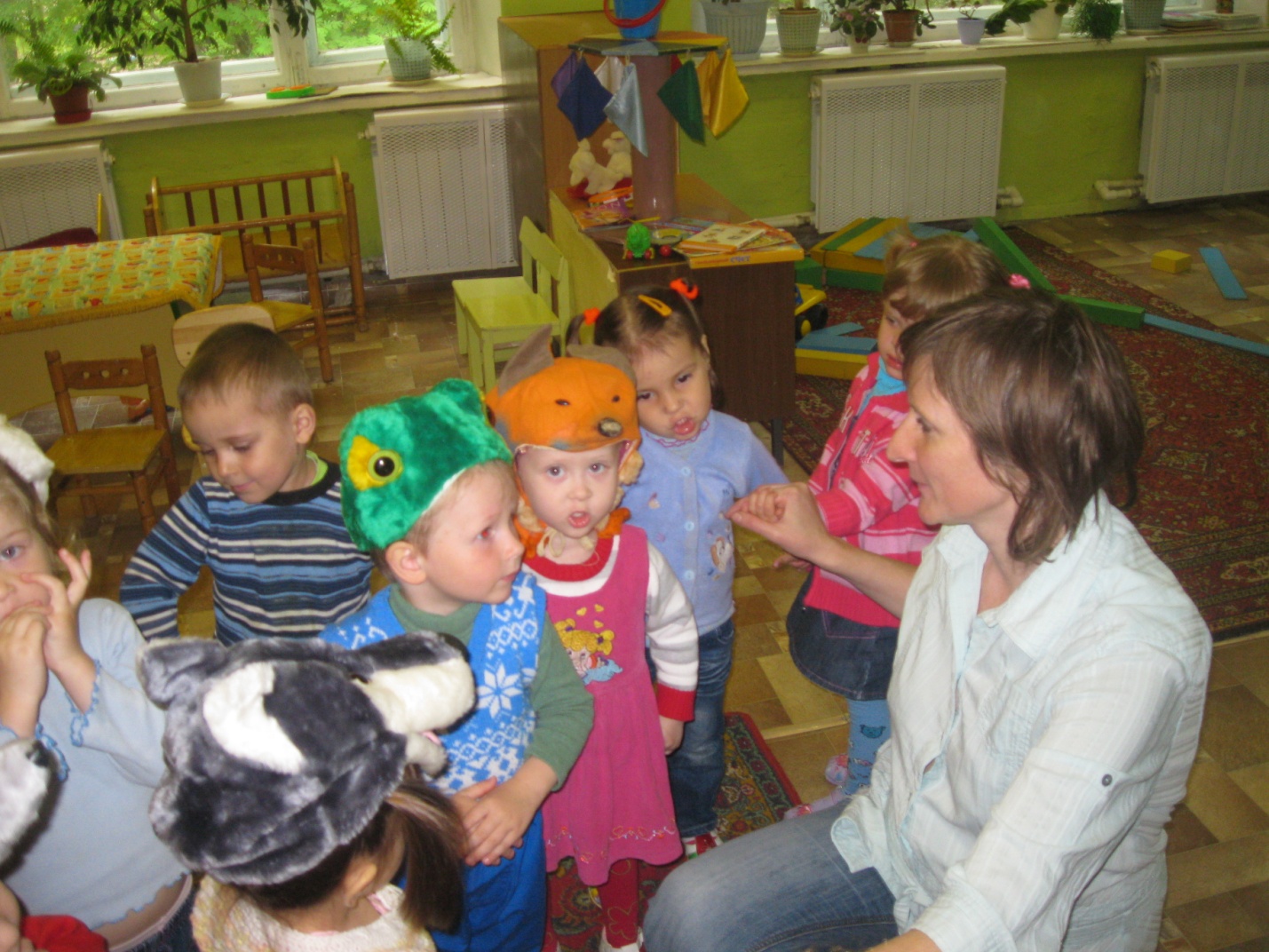 II этап:  Проводится игра-драматизация.Воспитатель с детьми встают в круг. Центр круга - теремок. Идут по кругу, при этом произносят слова: « Стоит в поле теремок-теремок. Он не низок, не высок - не высок. Вот по полю мышка (лягушка,зайчик, лисичка, волк, медведь) бежит, у ворот остановилась, говорит…».Все герои, по очереди, выходят в середину круга со словами: «Тук, тук,кто в теремочке живёт…»                                                                                                           Воспитатель:Стали звери вместе жить, 
Стали жить и не тужить.
Дружно, весело живут,
О дружбе песенку поют.Стоит в поле теремок, теремок,  очень-очень он высок. Без веселья здесь нельзя, в теремке живут друзья!Итог: - Какая  сказка к нам сегодня приходила в гости?- Вам понравилось играть и показывать сказку. Будем такими же дружными и добрыми как мышка, лягушка, зайчик, лисичка, волк и медведь в сказке «Теремок».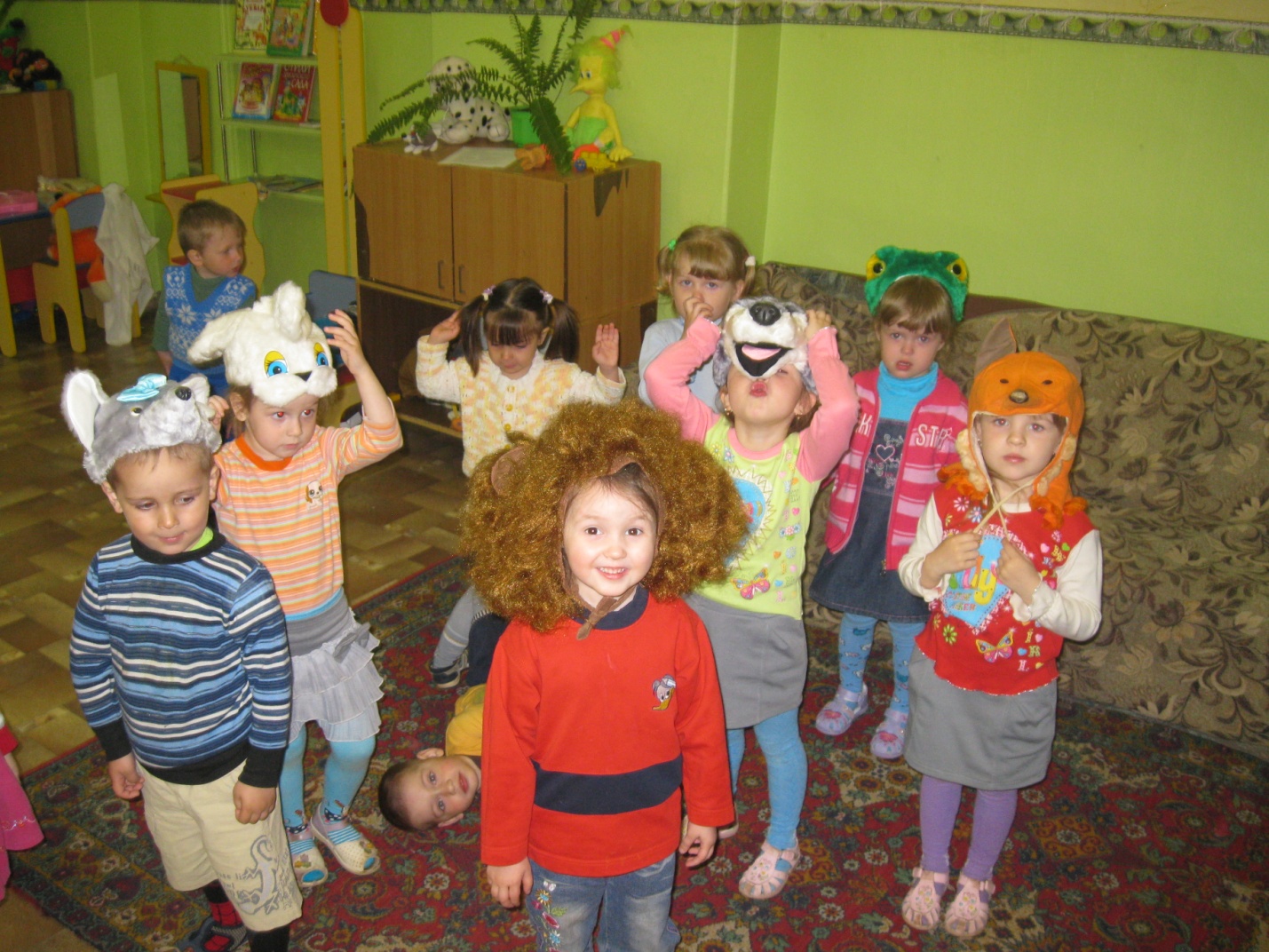 